                    	Lifeguard I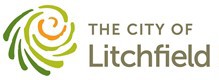 Established Date: October 2006 Revision Date: 	March 2011		February 2015		January 2019Class:	Lifeguard SeriesDepartment:	Community and Recreation ServicesReports To:	Aquatics ManagerFLSA Status:	Non-ExemptSafety Sensitive:	YesSUMMARY:  The primary function of an employee in this class is to monitor the use of the swimming pool area, including performing in rescue, emergency, and first-aid situations; answering inquiries from the public about the pool; and performing cleaning and sanitation duties.  ESSENTIAL FUNCTIONS: (Essential functions, as defined under the Americans with Disabilities Act, may include the following tasks, knowledges, skills, and other characteristics. This list of tasks is ILLUSTRATIVE ONLY, and is not a comprehensive listing of all functions and tasks performed by positions in this class.) Performs the following:Monitors swimming pool area to prevent and respond to emergency situations, including performing rescue and basic-aid functions. Enforces pool rules and regulations.Answers inquiries and provides information to the public regarding pool hours, and aquatic activities and events. Assists in maintenance of the pool area, bathrooms, and dressing rooms.Participates in mandated training, including but not limited to, rescue skills, in-service training, and physical conditioningAssists in special events, performing such tasks as food-handling, leading children in games, and judging contests.Provides excellent customer service by exemplifying a positive attitude and exceeding the needs of all patrons.Maintains regular attendance and punctuality.Performs other duties of a similar nature or level.MINIMUM QUALIFICATIONS:  To perform this job successfully, an individual must be able to perform each essential duty satisfactorily.  The requirements listed below are representative of the knowledge, skill, and/or ability required.  Reasonable accommodations will be made to enable individuals with disabilities to perform the essential functions. Knowledge, Skills, and Abilities Knowledge of: Basic pool operations;Basic use of computers;Water rescue, first-aid, cardiopulmonary resuscitation (CPR) skills, and lifesaving skills related to an aquatic environment; andRules and regulations in an aquatic environment.Skill in:Providing excellent customer service skills; andProblem-solving.Ability to:Work with all age groups, including children;Work on a team;Communicate clearly and concisely with management, staff, and patrons;Maintain a safe work environment;Act quickly, calmly, and effectively in emergencies;Use preventative measures to avoid accidents and injuries;Multi-task and make decisions easily and quickly;Resolve conflicts in a professional tactful manner; andEstablish and maintain cooperative, effective relationships with staff and patronsCERTIFICATIONS/LICENSING REQUIREMENTSCurrent American Red Cross and/or Starfish Aquatic Institute Lifeguard and First Aid certificationCurrent American Red Cross and/or Starfish Aquatic Institute CPR/AED certification PHYSICAL DEMANDS:  The physical demands and work environment characteristics described here are representative of those that must be met by an employee to successfully perform the essential functions of this job or that an employee encounters while performing the essential functions of this job. Reasonable accommodations may be made to enable individuals with disabilities to perform the essential functions.Positions in this class typically require: standing, walking, sitting, balancing, kneeling, crouching, reaching, climbing of ladders, pushing, pulling, lifting, grasping, handling, feeling, talking, hearing and seeing.Medium Work: Must frequently lift and/or exert up to 100 pounds of force.WORK ENVIRONMENT:  The work environment characteristics described here are representative of those an employee encounters while performing the essential functions of this job.  Reasonable accommodations may be made to enable individuals with disabilities to perform the essential functions.Incumbents work in the outdoors and are exposed to extremes in temperature without effective protection from the weather.  The noise level in this environment is moderate to loud.This position description does not constitute an employment agreement between the employer and employee and is subject to change by the employer as needs of the employer and requirements of the job change.